Program Name
College, Department: 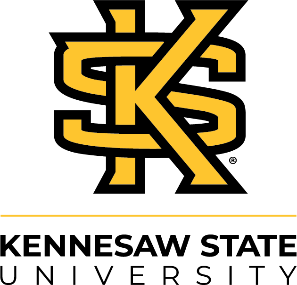 Department Chair: Program Description:This academic map is a suggested four-year schedule of courses based on degree requirements in the undergraduate catalog. This sample schedule serves as a general guideline to help build a full schedule each term. Missing milestones could delay your program. Also see the current undergraduate catalog for a complete list of requirements, electives, and pre-requisites. This map is not a substitute for academic advisement. Note: Requirements are continually under revision, and there is no guarantee they will not be changed or revoked; contact the department and/or program area for current information.Year 1 - Fall (credits)PrerequisitesCreditsYear 1 - Spring (credits)PrerequisitesCreditsTOTAL SEMESTER CREDITSTOTAL SEMESTER CREDITS0TOTAL SEMESTER CREDITSTOTAL SEMESTER CREDITS0Year 2 - Fall (credits)PrerequisitesCreditsYear 2 - Spring (credits)PrerequisitesCreditsTOTAL SEMESTER CREDITSTOTAL SEMESTER CREDITS0TOTAL SEMESTER CREDITSTOTAL SEMESTER CREDITS0Year 3 - Fall (credits)PrerequisitesCreditsYear 3 - Spring (credits)PrerequisitesCreditsTOTAL SEMESTER CREDITSTOTAL SEMESTER CREDITS0TOTAL SEMESTER CREDITSTOTAL SEMESTER CREDITS0Year 4 - Fall (credits)PrerequisitesCreditsYear 4 - Spring (credits)PrerequisitesCreditsTOTAL SEMESTER CREDITSTOTAL SEMESTER CREDITS0TOTAL SEMESTER CREDITSTOTAL SEMESTER CREDITS0PROGRAM TOTAL:† Indicates Milestone